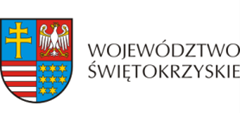 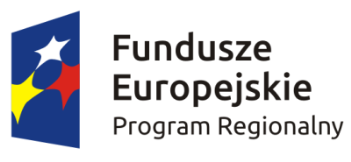 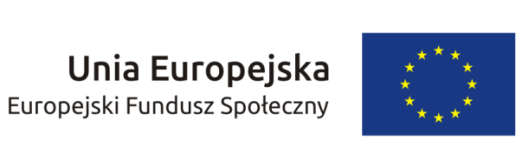 OŚWIADCZENIE UCZESTNIKA PROJEKTU W związku z przystąpieniem do projektu pn. Przedszkole  „Sowa” w Stadnickiej Woli,
numer identyfikacyjny : RPSW.08.03.01 -26-0006/17 oświadczam, że przyjmuję do wiadomości, iż:administratorem moich i mojego dziecka danych osobowych jest Zarząd Województwa Świętokrzyskiego pełniący rolę Instytucji Zarządzającej dla Regionalnego Programu Operacyjnego Województwa Świętokrzyskiego na lata 2014-2020, mający siedzibę przy Al. IX Wieków Kielc 3, 25-516 Kielce;podstawę prawną przetwarzania moich i mojego dziecka  danych osobowych stanowi art. 23 ust. 1 pkt 2 lub art. 27 ust. 2 pkt 2 ustawy z dnia 29 sierpnia 1997 r. o ochronie danych osobowych (tekst jednolity: Dz. U. z 2002 r. Nr 101 poz. 926, ze zm.) – dane osobowe są niezbędne dla realizacji Regionalnego Programu Operacyjnego Województwa Świętokrzyskiego na lata 2014-2020;moje i mojego dziecka dane osobowe będą przetwarzane wyłącznie w celu udzielenia wsparcia, realizacji projektu Przedszkole  „Sowa” w Stadnickiej Woli, ewaluacji, kontroli, monitoringu i sprawozdawczości w ramach Programu;moje i mojego dziecka  dane osobowe zostały powierzone do przetwarzania Instytucji Zarządzającej oraz beneficjentowi realizującemu projekt - Gmina Końskie/Zespół Placówek Oświatowych w Stadnickiej Woli .moje i mojego dziecka dane osobowe mogą zostać udostępnione firmom badawczym realizującym na zlecenie Instytucji Zarządzającej oraz specjalistycznym firmom realizującym 
na zlecenie IZ kontrole w ramach RPO WŚ;podanie danych jest dobrowolne, aczkolwiek odmowa ich podania jest równoznaczna z brakiem możliwości udzielenia wsparcia w ramach Projektu;mam prawo dostępu do treści swoich danych i ich poprawiania.…Stadnicka Wola ……………….………. ..                                         …… ……………………………………………           (miejscowość data)                                                                                       (czytelny podpis rodzica lub opiekuna)